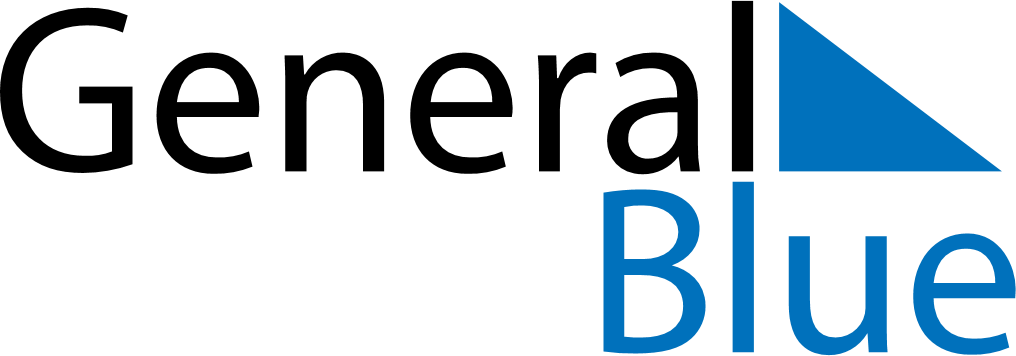 2022202220222022202220222022EcuadorEcuadorEcuadorEcuadorEcuadorEcuadorEcuadorJanuaryJanuaryJanuaryJanuaryJanuaryJanuaryJanuaryFebruaryFebruaryFebruaryFebruaryFebruaryFebruaryFebruaryMarchMarchMarchMarchMarchMarchMarchSMTWTFSSMTWTFSSMTWTFS112345123452345678678910111267891011129101112131415131415161718191314151617181916171819202122202122232425262021222324252623242526272829272827282930313031AprilAprilAprilAprilAprilAprilAprilMayMayMayMayMayMayMayJuneJuneJuneJuneJuneJuneJuneSMTWTFSSMTWTFSSMTWTFS12123456712343456789891011121314567891011101112131415161516171819202112131415161718171819202122232223242526272819202122232425242526272829302930312627282930JulyJulyJulyJulyJulyJulyJulyAugustAugustAugustAugustAugustAugustAugustSeptemberSeptemberSeptemberSeptemberSeptemberSeptemberSeptemberSMTWTFSSMTWTFSSMTWTFS1212345612334567897891011121345678910101112131415161415161718192011121314151617171819202122232122232425262718192021222324242526272829302829303125262728293031OctoberOctoberOctoberOctoberOctoberOctoberOctoberNovemberNovemberNovemberNovemberNovemberNovemberNovemberDecemberDecemberDecemberDecemberDecemberDecemberDecemberSMTWTFSSMTWTFSSMTWTFS11234512323456786789101112456789109101112131415131415161718191112131415161716171819202122202122232425261819202122232423242526272829272829302526272829303130312022 Holidays for Ecuador2022 Holidays for Ecuador2022 Holidays for EcuadorJan 1	New Year’s DayFeb 28	CarnivalMar 1	Shrove TuesdayApr 14	Maundy ThursdayApr 15	Good FridayApr 17	Easter SundayMay 1	Labour DayMay 24	The Battle of PichinchaJul 24	The Birthday of Simón BolívarAug 10	Declaration of Independence of QuitoSep 10	Independence of GuayaquilOct 31	Flag DayNov 2	All Souls’ DayNov 3	Independence of CuencaDec 25	Christmas DayDec 31	New Year’s Eve